NOM:________________________________________________ DATA:__________________________________________________________________RESOL  LES  SUMES  SEGÜENTS, COMPTA ELS DIBUIXOS QUE HI HA EN CADA REQUADRE.I ESCRIU EL RESULTAT DESPRÉS DE EL SIGNE DE L’ IGUAL.	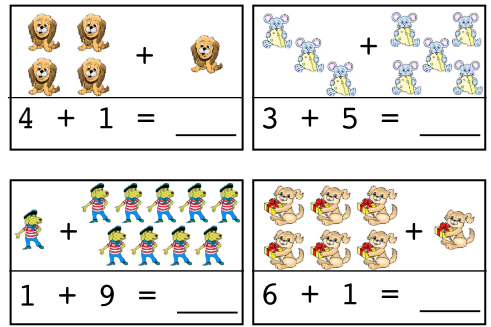 